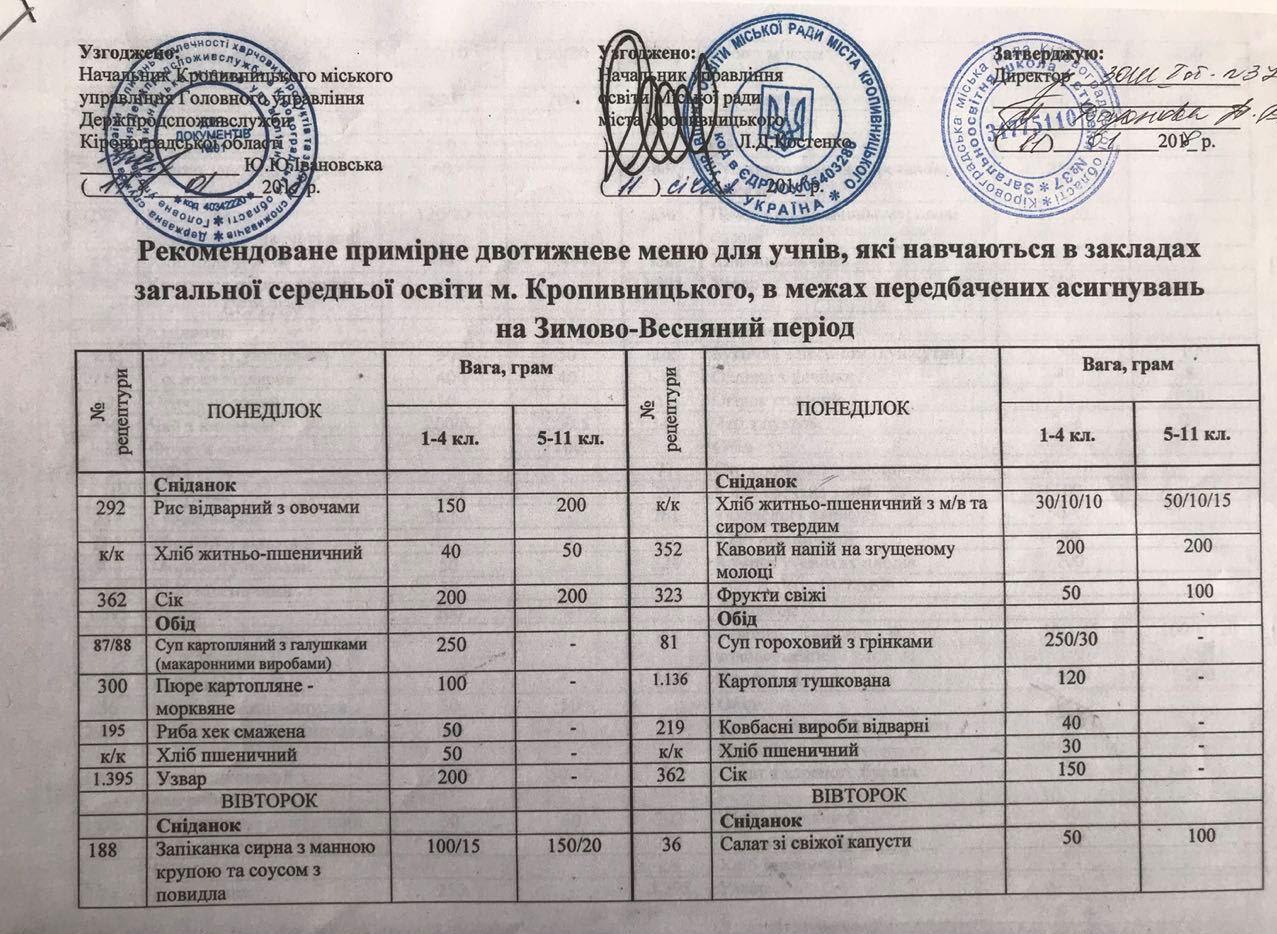 180або ліниві вареники зі згущеним молоком100/10150/20283Плов з м’ясом135150351Чай з молоком200200к/кХліб житньо-пшеничний5060Обід 349Чай з цукром20020062Борщ з квасолею 250-Обід 298Стегна запечені з сиром60-80Суп картопляний з гречаною крупою 250-290Каша пшенична розсипчаста, овочі солоні120/20-236Печеня по-домашньому, овочі солоні175/20-к/кХліб пшеничний50-к/кХліб пшеничний50-326Компот із свіжих плодів200-1.395Узвар 200-СЕРЕДАСЕРЕДАСніданокСніданокк/кБулочка (Кунцівська)5050к/кБулочка з посипом (кунжутна)50100219Сосиска відварна40401.306Оладки з печінки408052Огірок солоний101052Огірок солоний1010350Чай з лимоном200/5200/5349Чай з цукром200200323Фрукти свіжі-100Обід Обід 77Суп овочевий зі сметаною250/101.118Капусняк 250-291Каша гречана з м/в100237Гуляш з мяса 30/50-261Тюфтелі (1 варіант)50/40295Макарони відварні120-к/кХліб пшеничний50306Морква тушкована50-326Компот із свіжих плодів200к/кХліб пшеничний50-ЧЕТВЕР1.395Узвар 200-СніданокЧЕТВЕРк/кБулочка «Каштан» з м/в та ковбасою н/к50/5/15100/10/20Сніданок354Какао на молоці20020036Салат зі свіжої капусти5050Обід 290Каша гречана розсипчаста 10015080Суп картопляний з рисовою крупою 250194Хек тушкований з овочами в томаті35/3550/5043Салат з вареного буряка50к/кХліб житньо-пшеничний5060202Шніцель рибний50349Чай з цукром200200298Картопляне пюре150Обід к/кХліб пшеничний5074Розсольник 250-1.395Узвар 200235Яловичина духова150-П'ЯТНИЦЯк/кХліб пшеничний50-Сніданок326Компот із свіжих плодів200-295Макарони відварні100150П'ЯТНИЦЯ227Бефстроганов 5050/50Сніданок52Овочі солоні3030к/кБулочка з посипом (кунжутна)50100к/кХліб пшеничний5060285Биточок  з філе птиці5075349Чай з цукром200200або фрикадельки запечені 5075Обід 9Сир твердий101561Борщ з картоплею 250-349Чай з цукром200200291Каша перлова з м/в100-к/кСалат зі свіжих овочів5050267Ковбаски по-львівськи в сметанно-томатному соусі50/30Обідк/кХліб пшеничний50-к/кСуп болгарський250-к/кНапій цитрусовий200-635Бігос з м’ясом птиці150--1.296або ліниві голубці (українські)150-к/кХліб пшеничний50-332Кисіль 200-